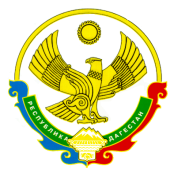 Муниципальное казённое общеобразовательное  учреждение«Хучнинская средняя общеобразовательная школа №1»___________________________________________________________________________368650  Республика Дагестан, Табасаранского район, с. Хучни,  ул.Айдемирова,21  E-mail  huchni11@mail.ru«14» мая 2019г                                                                                                  №103Об утверждении положения о Центре образования цифрового и гуманитарного профилей «Точка роста».В соответствии с Федеральным законом от 29.12.2012 №273-ФЗ «Об образовании в Российской Федерации»,  распоряжением министерства просвещения российской федерации от  1.03.2019   № р-23  «Об утверждении методических рекомендаций по созданию мест, в том числе рекомендации к обновлению материально-технической базы, с целью реализации основных и дополнительных общеобразовательных программ цифрового, естественнонаучного, технического и гуманитарного профилей в общеобразовательных организациях, расположенных в сельской местности и малых городах»,  п р и к а з ы в а ю: 1. Утвердить положения о Центре образования цифрового и гуманитарного профилей «Точка роста» согласно приложению к данному приказу. 2. Разместить настоящий приказ на официальном сайте учреждения в течение десяти рабочих дней со дня издания настоящего приказа. 3. Контроль за исполнением настоящего приказа возложить на заместителя директора по УВ Азизова Ф.И.Директор школы:                              Кулиева Д.М.Положениео Центре образования цифрового и гуманитарного профилей «Точка роста»1. Общие положенияЦентр образования цифрового и гуманитарного профилей «Точка роста» (далее - Центр) создан в целях развития и реализации основных и дополнительных общеобразовательных программ цифрового, естественнонаучного и гуманитарного профилей.Школа является муниципальной казенной общеобразовательной организацией, созданной Администрацией муниципального района "Табасаранский район" для оказания государственных (муниципальных) услуг, выполнения работ в целях обеспечения реализации предусмотренных законодательством Российской Федерации полномочий органов государственной власти в сфере образования.Школа является юридическим лицом в части ведения финансово-хозяйственной деятельности, предусмотренной настоящим Уставом и направленной на организацию образовательного процесса.В своей деятельности Центр руководствуется Федеральным законом от 29 декабря 2012 г. № 273-ФЗ «Об образовании в Российской Федерации», другими нормативными документами Министерства просвещения Российской Федерации,иными нормативными правовыми актами Российской Федерации и Министерства образования и науки Республики Дагестан, программой развития Центра на текущий год, планами работы, утвержденными учредителем и настоящим Положением.Центр в своей деятельности подчиняется Директору ОУОсновными целями Центра являются:формирование у обучающихся современных технологических и гуманитарных навыков, в том числе по предметным областям «Технология», «Информатика», «Основы безопасности жизнедеятельности», других предметных областей, а также внеурочной деятельности и в рамках реализации дополнительных общеобразовательных программ.Задачи Центра:обновление содержания преподавания основных общеобразовательных программ по предметным областям «Технология», «Информатика», «Основы безопасности жизнедеятельности» на обновленном учебном оборудовании;создание условий для реализации разноуровневых общеобразовательных программ дополнительного образования цифрового, естественнонаучного, технического и гуманитарного профилей;создание целостной системы дополнительного образования в Центре, обеспеченной единством учебных и воспитательных требований, преемственностьюсодержания основного и дополнительного образования, а также единством методических подходов;формирование социальной культуры, проектной деятельности, направленной не только на расширение познавательных интересов школьников, но и на стимулирование активности, инициативы и исследовательской деятельности обучающихся;совершенствование и обновление форм организации основного и дополнительного образования с использованием соответствующих современных технологий;организация системы внеурочной деятельности в каникулярный период, разработка и реализации образовательных программ для пришкольных лагерей;информационное сопровождение деятельности Центра, развитие медиаграмотности у обучающихся;организационно-содержательная деятельность, направленная напроведение различных мероприятий в Центре и подготовку к участию обучающихся Центра	в	мероприятиях	муниципального,	городского,областного/краевого/республиканского и всероссийского уровня;создание и развитие общественного движения школьников на базе Центре, направленного на популяризацию различных направлений дополнительного образования, проектную, исследовательскую деятельность.развитие шахматного образования;обеспечение реализации мер по непрерывному развитию педагогических и управленческих кадров, включая повышение квалификации и профессиональной переподготовки сотрудников и педагогов Центра, реализующих основные и дополнительные общеобразовательные программы цифрового, естественнонаучного, технического, гуманитарного и социокультурного профилей.Выполняя эти задачи, Центр является структурным подразделением Учреждения и входит в состав региональной сети Центров образования цифрового и гуманитарного профилей «Точка роста» и функционирует как:образовательный центр, реализующий основные и дополнительные общеобразовательные программы цифрового, естественнонаучного, технического, гуманитарного и социокультурного профилей, привлекая детей, обучающихся и их родителей (законных представителей) к соответствующей деятельности в рамках реализации этих программ.выполняет функцию общественного пространства для развития общекультурных компетенций, цифрового и шахматного образования, проектной деятельности, творческой самореализации детей, педагогов, родительской общественностиЦентр взаимодействует с:различными образовательными организациями в форме сетевого взаимодействия;использует дистанционные формы реализации образовательных программПорядок управления ЦентромСоздание и ликвидация Центра, как структурного подразделения образовательной организации, относится к компетенции учредителя образовательной организации по согласованию с Директором Учреждения.Директор Учреждения назначает локальным актом руководителя Центра. Руководителем Центра может быть назначен один из заместителей директора Учреждения в рамках исполняемых им должностных обязанностей, либо по совместительству. Руководителем Центра также может быть назначен педагог образовательной организации в соответствии со штатным расписанием, либо по совместительству.Размер ставки и оплаты руководителя Центра определяется Директором Учреждения в соответствии и в пределах фонда оплаты труда.Руководитель Центра обязан:осуществлять оперативное руководство Центром;согласовывать программы развития, планы работ, отчеты и сметы расходов Центра с Директором Учреждения;представлять интересы Центра по доверенности в муниципальных, государственных органах региона, организациях для реализации целей и задач Центра;отчитываться перед Директором Учреждения о результатах работы Центра;выполнять иные обязанности, предусмотренные законодательством, уставом Учреждения, должностной инструкцией и настоящим Положением.3.4. Руководитель Центра вправе:осуществлять подбор и расстановку кадров Центра, прием на работу которых осуществляется приказом Директора Учреждения;по согласованию с Директором Учреждения организовывать учебно- воспитательный процесс в Центре в соответствии с целями и задачами Центра и осуществлять контроль за его реализацией;осуществлять подготовку обучающихся к участию в конкурсах, олимпиадах, конференциях и иных мероприятиях по профилю направлений деятельности Центра;по согласованию с Директором Учреждения осуществлять организацию и проведение мероприятий по профилю направлений деятельности Центра;осуществлять иные права, относящиеся к деятельности Центра и не противоречащие целям и видам деятельности образовательной организации, а также законодательству Российской Федерации.УТВЕРЖДЕНОна заседании педагогического советапротокол № 5от 23.05. 2019 г.Директор  школы_____________Кулиева Д.М.